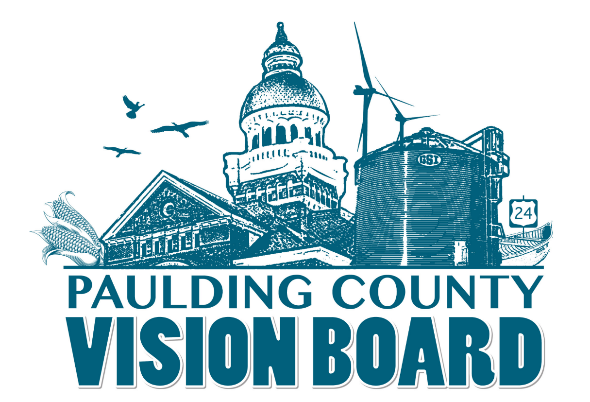 Vision Board Minutes January 6th, 2020Attendance: Lisa McClure, Aaron Timm, Dave Burtch, Zoe McMaster, Erika Willitzer, John Daeger, Joe Barker, Dale Goebel, Tony Zartman, Mikayla Pieper, Deedi Miller, Lyn Collis, Jerry Zielke, Tim Copsey, Gary Mabis, and Mark Greenwood, and Angie Pease, Absent: Jim States, Bob Young, Michael SchweinsbergGuests: Judge Michael Wehrkamp, Pat Ross, and Mindy Wenzlick Mindy’s Contact Info: Melinda (Mindy) Wenzlick’s contact info is:melinda@pauldingjuvenilecourt.com, 567-344-0542 (work mobile)Guest Speakers- Judge Michael Whercamp, Pat Ross, and new director Mindy Wenzlick gave an update on an awarded grant of $300,000 to establish a Youth Center for Paulding County which targets at risk youth. They plan to use the space above the Business Innovation Center in Downtown Paulding. Approval of November Minutes – Motion to approve Dale Goebel and seconded by John DaegerOld Business: Lisa McClure reported on “Our Dream of a Million” Fundraiser - $40,600 in pledges with $24,445 in cash.Committee Reports:Infrastructure Committee Update – Planning on meeting prior to next Vision Board MeetingHousing Committee – (See Attached Survey) Aaron Timm presented the first draft of the questions to be sent out to the public for the Housing Survey.***A motion to approve the survey was made by Erika Willitzer and seconded by Deedi Miller. The Vote Approved.Marketing & Quality of Life Committee – Need to meet to finalize 2020 goalsDrug Coalition- No reportNew Business:Commissioner Tony Zartman gave an update on the upcoming Bicentennial Celebration to happen on February 12th at 6pm at the Branch Church. Ohio’s Governor Mike DeWine will be the featured speaker. Tickets need reserve.Approval of New Officers: President: Lisa McClure was nominated for President/Chair Commissioner Tony Zartman made a motion and Joe Barker seconded…Vote ApprovedVice President: Erika Willitzer was nominated for Vice President. Lisa McClure made a motion and Lyn Collis seconded….Vote ApprovedSecretary: Lyn Collis was nominated as Secretary. Dale Goebel made a motion and seconded by Zoe McMaster…Vote ApprovedTreasurer: Aaron Timm was nominated as Treasurer. A motion was made by Jerry Zielke and seconded by Zoe McMaster to….Vote Approved.-----Erika Willitzer reported that Committee Designations would be sent out via emailJerry Zielke made a motion to adjourn and Dale Goebel seconded…Meeting Adjourn. 